обл. Нижегородская, кп. Зеленый Город, п. д/о Агродом, д. 22Тел. (831)4197643, Grazia2002@yandex.ruДом под управлением:обл. Нижегородская, кп. Зеленый Город, п. д/о Агродом, д. 22Свидетельство о государственной регистрации юридического лица Товарищество собственников жилья «Зеленый Город-16»  выдано Инспекцией федеральной налоговой службы по Нижегородскому району города Нижнего Новгорода 21.08.2009г.серия 52 №004343150.Свидетельство о постановке на учетюридического лица Товарищество собственников жилья «Зеленый Город-16»  выдано  Инспекцией федеральной налоговой службы по Нижегородскому району города Нижнего Новгорода 21.08.2009г.серия 52 №004339824.Устав ТСН «Зеленый Город-16»утвержден решением Общего собраниячленов ТСЖ «Зеленый Город-16» протокол б/нот 27.11.2015. зарегистрирован в ИФНС по Нижегородскому району города Нижнего Новгорода 26.02.2016г.Присвоенные реквизиты:ИНН – 5260258748ОГРН –1095260098227Члены ревизионной комиссии:Баранова Вера АлексеевнаМамонова Ирина ВладимировнаПредседатель ТСН  Балакин Георгий МамедовичВремя работы ТСН: с понедельника по пятницу с 8-00 до 17-00Часы приема Председателя: суббота с 17-00 до 20-00Количество квартир в многоквартирном доме:25Количество лицевых счетов:21Количество проживающих:20Количество собственников:18Кол-во этажей:4, подъездов:2, лифтов:0.Год сдачи дома:2013 годВся основная информация представлена на сайте https://www.reformagkh.ru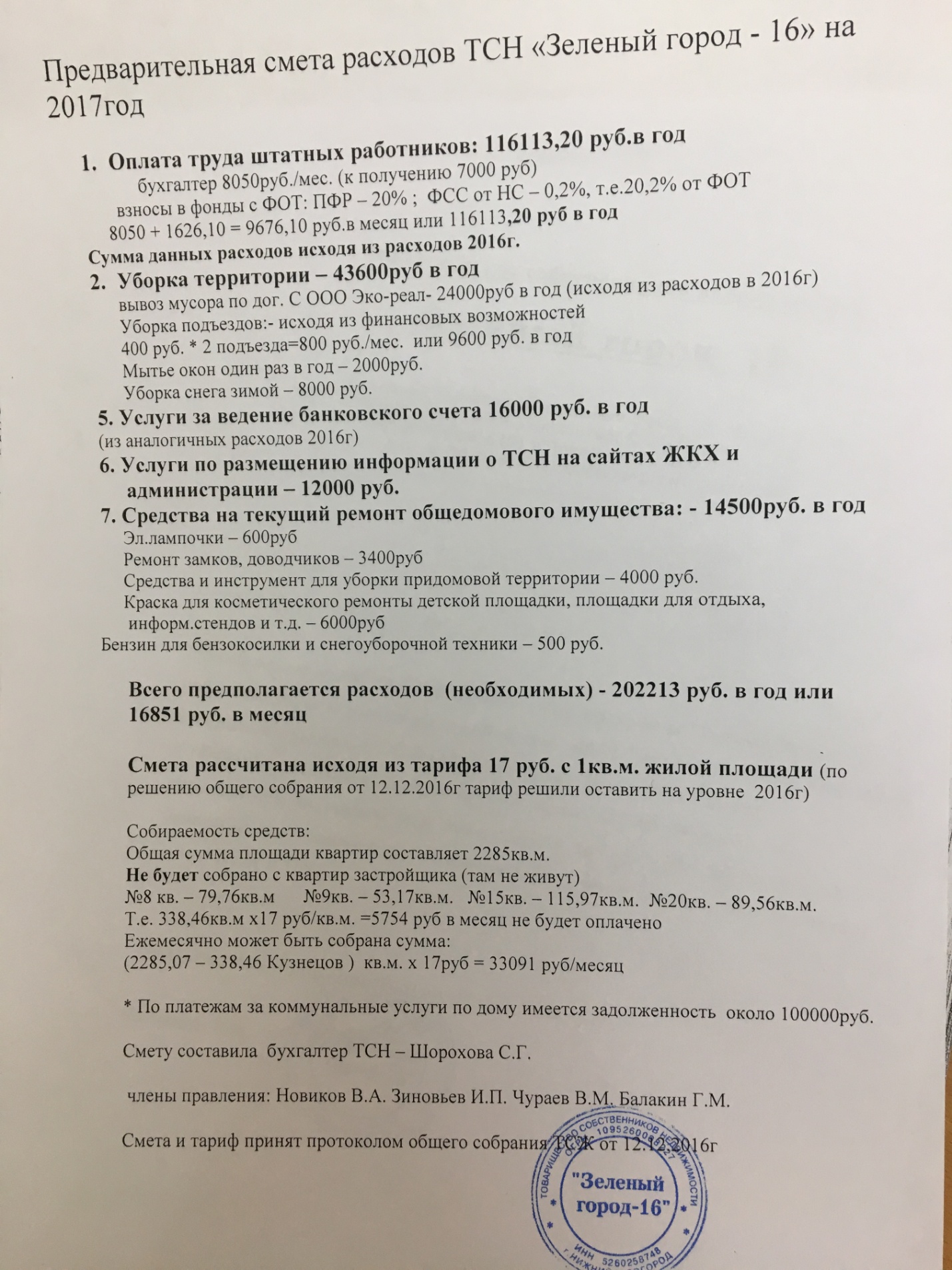 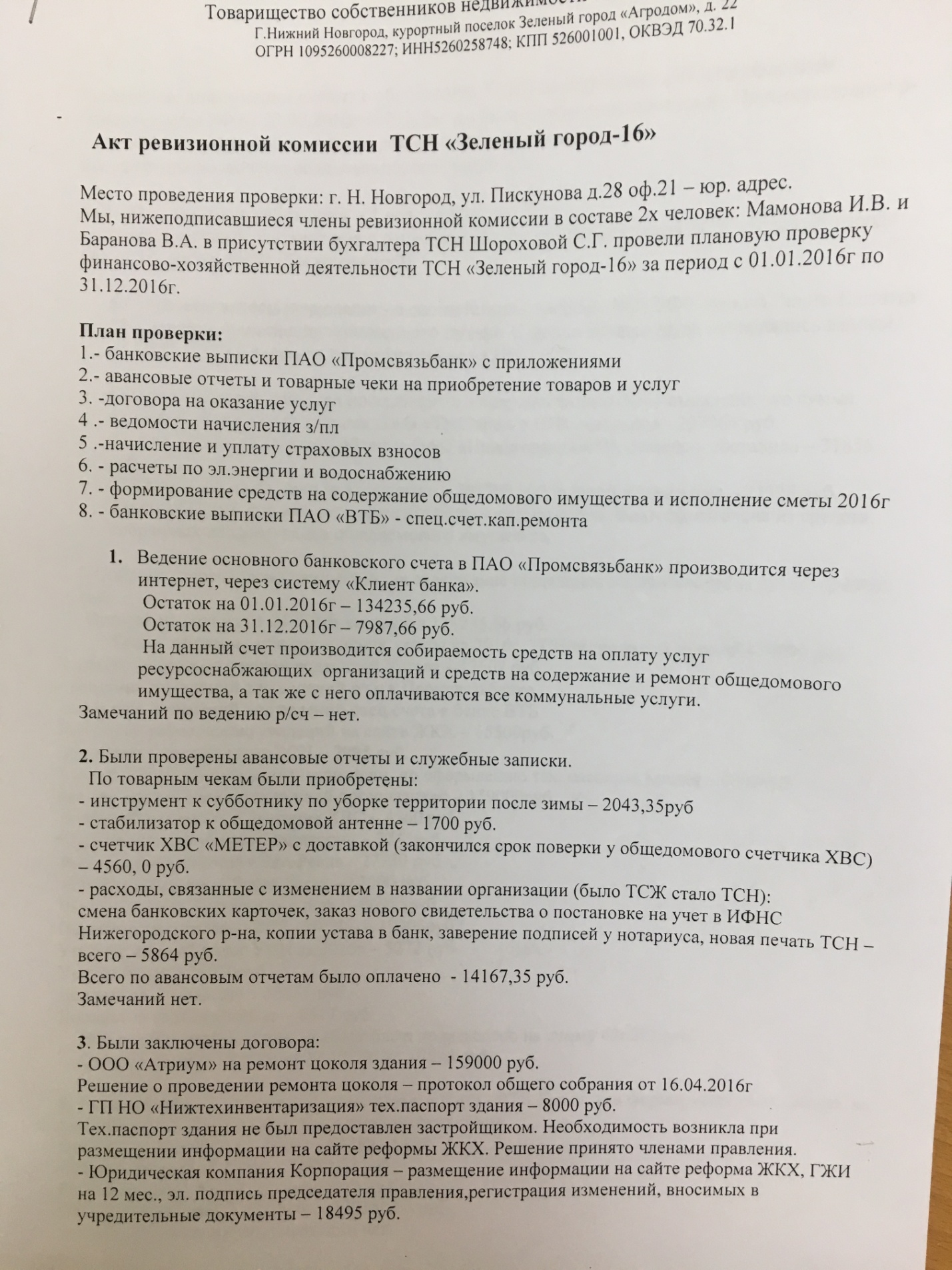 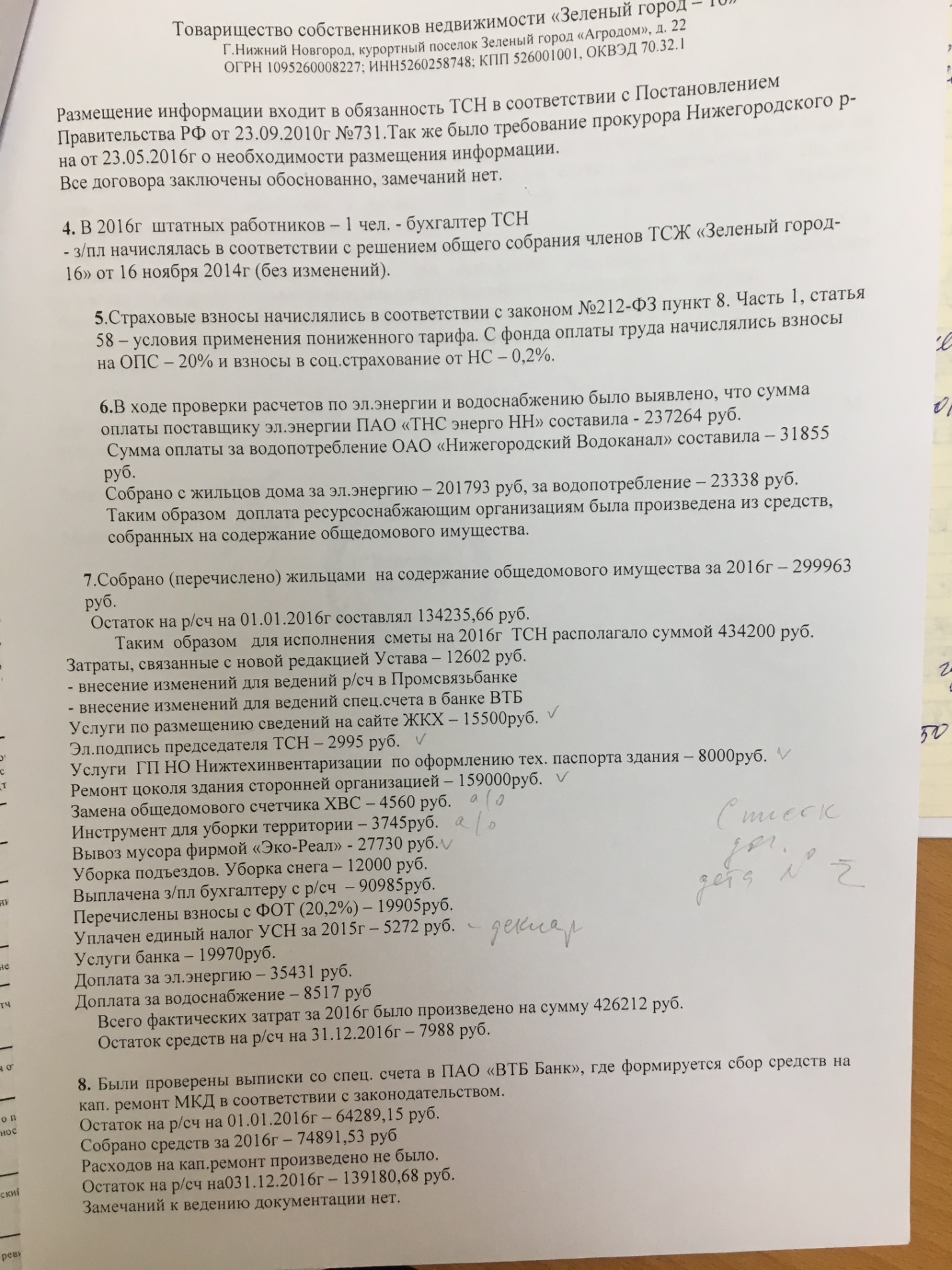 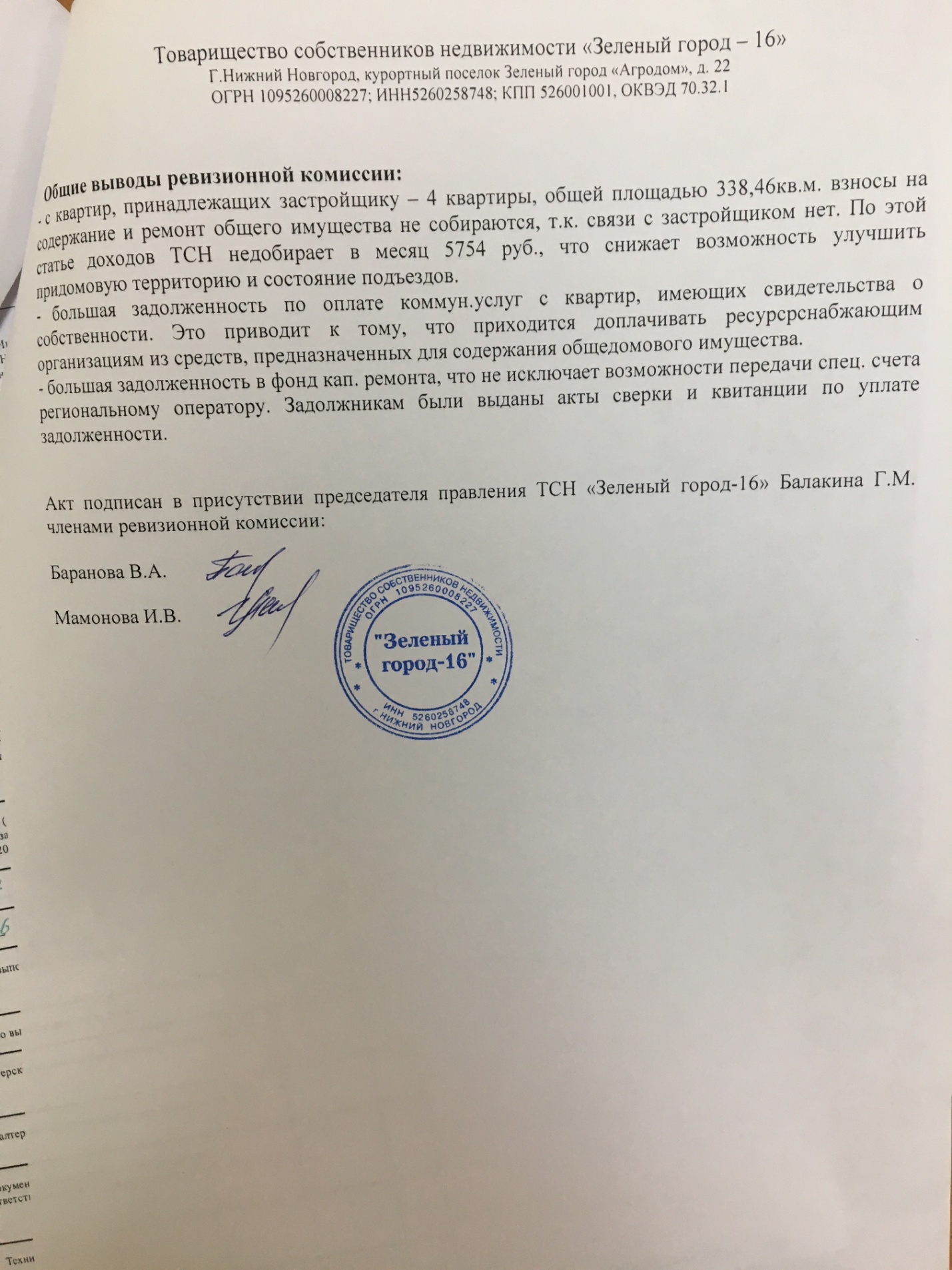 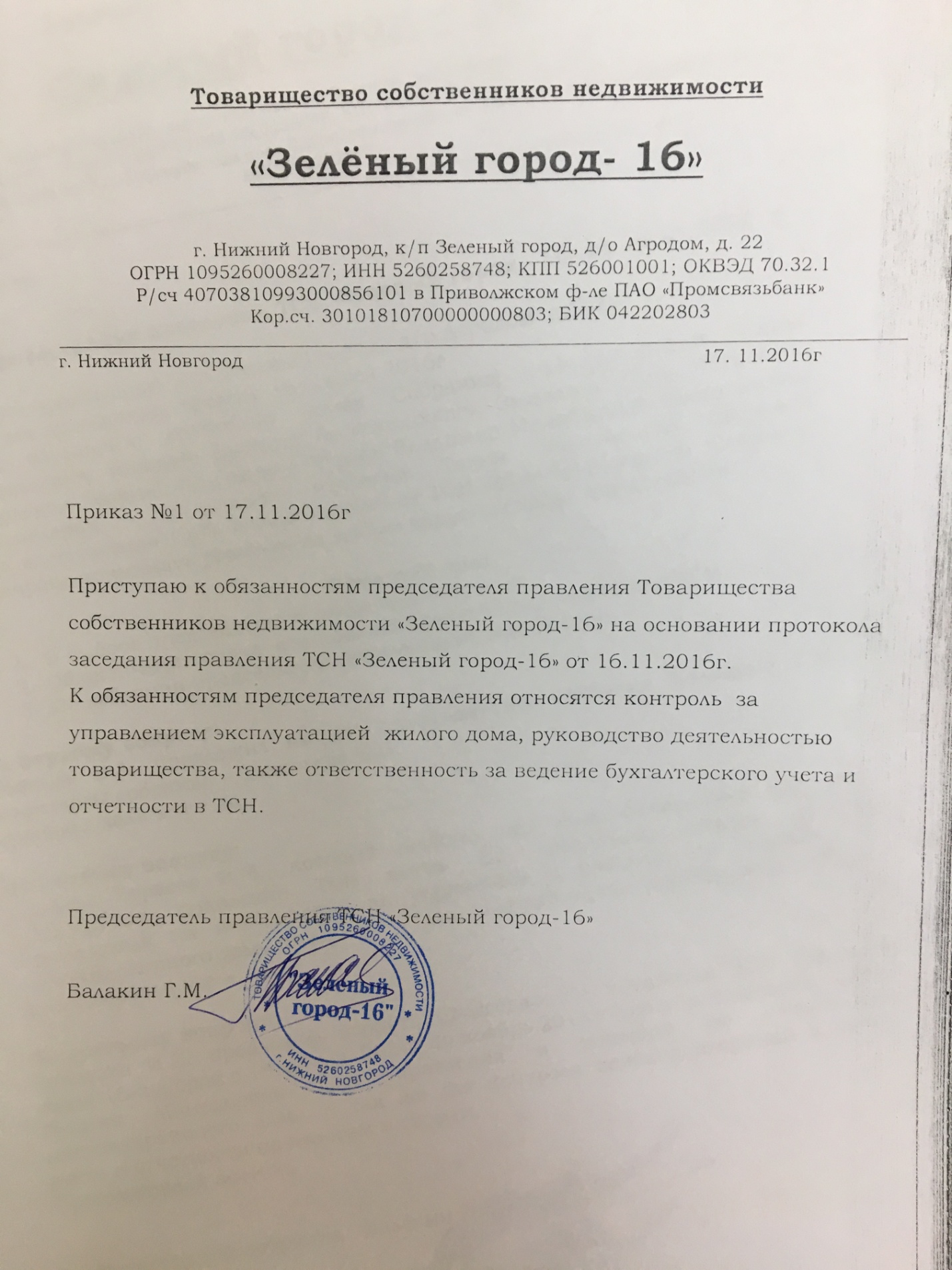 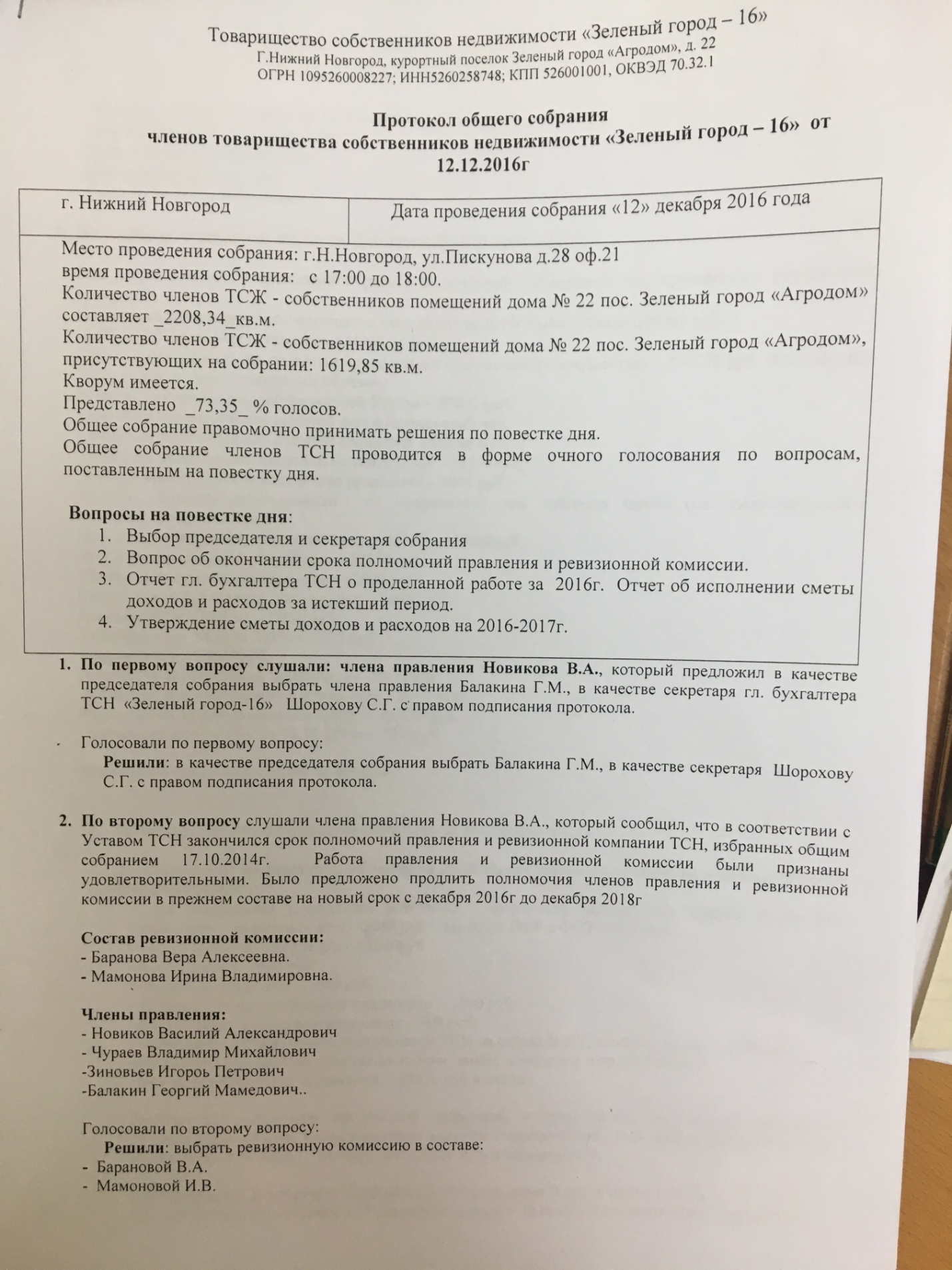 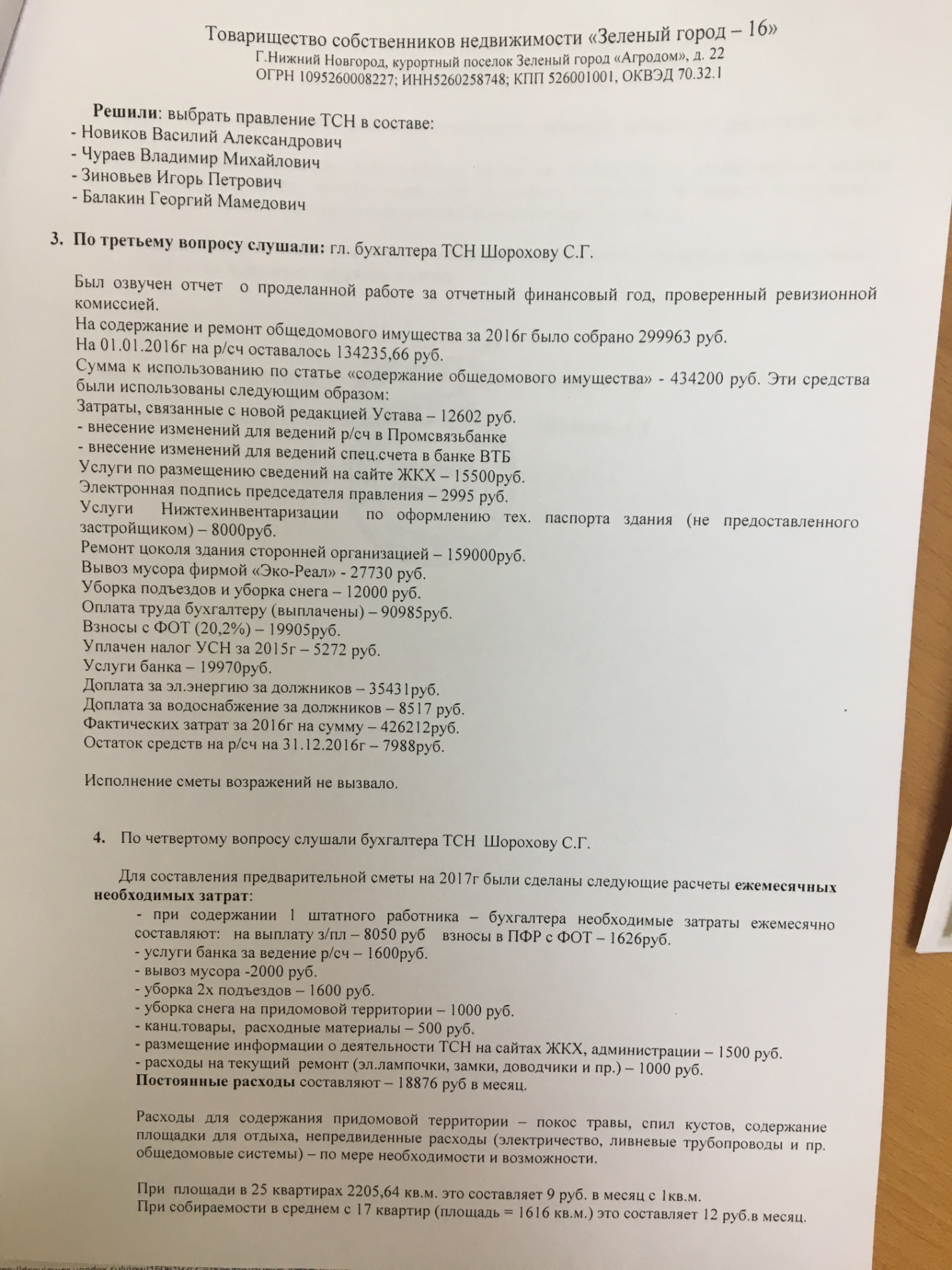 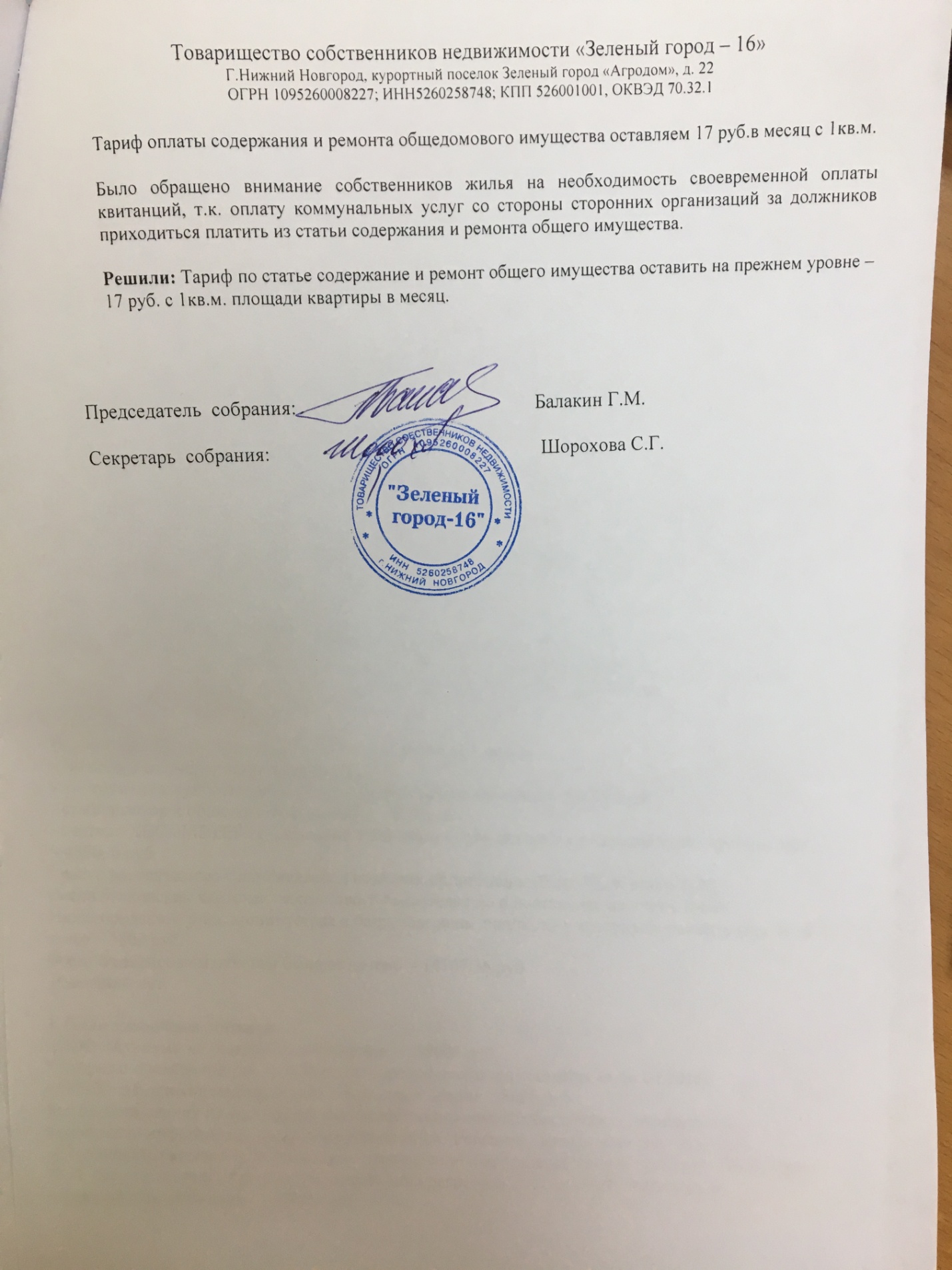 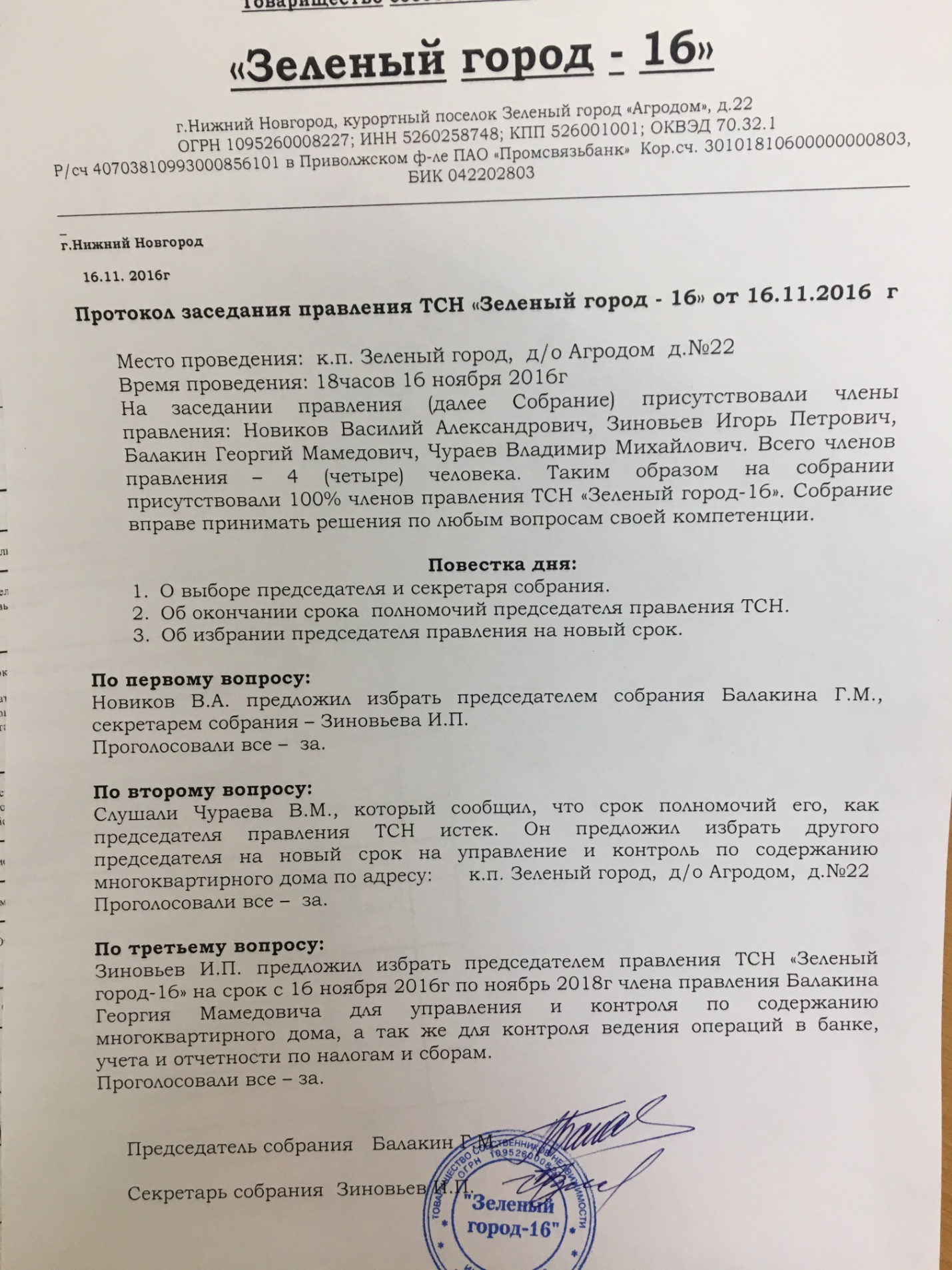 
Товарищество собственников недвижимости«Зеленый Город-16»